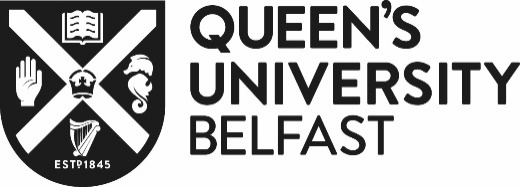 Queen’s University Belfast – RPL Application FormPlease indicate intended RPL claim route:RPEL(Admission)     RPCL (Exemption)	RPEL (Exemption)Part 1 – Personal InformationPart 1 – Personal InformationSurnameForename (s)TitleDate of BirthStudent Number (if applicable)Undergraduate Applications OnlyIf you have already submitted an application forfull-time study via UCAS, please insert your UCAS numberUCAS Number:Contact DetailsHome Address:Postcode:Contact DetailsHome Address:Postcode: Telephone NumbersHome:Mobile: Work:Email address: Telephone NumbersHome:Mobile: Work:Email address:Part 2 – Proposed Programme of StudyPart 2 – Proposed Programme of StudyPart 2 – Proposed Programme of StudyPart 2 – Proposed Programme of StudyProgramme Title:School:Mode of attendance: Month and year of entryProgramme Title:School:Mode of attendance: Month and year of entryProgramme Title:School:Mode of attendance: Month and year of entryProgramme Title:School:Mode of attendance: Month and year of entryPlease tick the level of RPL for which you are applying:Please tick the level of RPL for which you are applying:Please tick the level of RPL for which you are applying:Please tick the level of RPL for which you are applying:(i)AdmissionAdmission    (ii)Level or Module(s) credit/exemption. See iii.Level or Module(s) credit/exemption. See iii.    (iii)If you are applying for module exemption please list the module(s) for which you are seeking exemption1.2.3.4.5.6.If you are applying for module exemption please list the module(s) for which you are seeking exemption1.2.3.4.5.6.Part 3 - Outline of RPL ClaimPart 3 - Outline of RPL ClaimPart 3 - Outline of RPL ClaimPart 3 - Outline of RPL ClaimPlease give details of RPL Claim:Name of RPEL Adviser whom you discussed your claim with:Please give details of RPL Claim:Name of RPEL Adviser whom you discussed your claim with:Please give details of RPL Claim:Name of RPEL Adviser whom you discussed your claim with:Please give details of RPL Claim:Name of RPEL Adviser whom you discussed your claim with:I enclose the following documentation:I enclose the following documentation:I enclose the following documentation:I enclose the following documentation:(i)Certificated EvidencePlease list all certificated learning1.2.3.4.5.6.Please list all certificated learning1.2.3.4.5.6.(ii)Portfolio of EvidenceApplicant SignatureApplicant SignatureApplicant SignatureDateDateDateIn the first instance applications should be returned to the RPEL Adviser whom you discussed your claim with, where appropriate, either electronically or by hardcopy.In the first instance applications should be returned to the RPEL Adviser whom you discussed your claim with, where appropriate, either electronically or by hardcopy.In the first instance applications should be returned to the RPEL Adviser whom you discussed your claim with, where appropriate, either electronically or by hardcopy.Part 4 – Recommendation by RPL AssessorPart 4 – Recommendation by RPL AssessorPart 4 – Recommendation by RPL AssessorDecision(Please tick appropriate box)Decision(Please tick appropriate box)ReasonCredit recommended                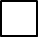 Credit NOT recommended        Admission recommended           Admission NOT recommended Credit recommended                Credit NOT recommended        Admission recommended           Admission NOT recommended School RPL Assessor:Signature                                                                                                    Date                                                                                                                   Authorised Signatures:For Admission: (Head of School or Nominee)Signature	  	 Date	 		 For Exemption: (Chairperson of Board of Examiners)Signature	  	  Date	 	Schools should retain the original claim and a copy of the completed application should be returned either to :	(i)  Admissions and Access Service (prior to admission of applicant) or(ii) Student Services and Systems (post admission)School RPL Assessor:Signature                                                                                                    Date                                                                                                                   Authorised Signatures:For Admission: (Head of School or Nominee)Signature	  	 Date	 		 For Exemption: (Chairperson of Board of Examiners)Signature	  	  Date	 	Schools should retain the original claim and a copy of the completed application should be returned either to :	(i)  Admissions and Access Service (prior to admission of applicant) or(ii) Student Services and Systems (post admission)School RPL Assessor:Signature                                                                                                    Date                                                                                                                   Authorised Signatures:For Admission: (Head of School or Nominee)Signature	  	 Date	 		 For Exemption: (Chairperson of Board of Examiners)Signature	  	  Date	 	Schools should retain the original claim and a copy of the completed application should be returned either to :	(i)  Admissions and Access Service (prior to admission of applicant) or(ii) Student Services and Systems (post admission)